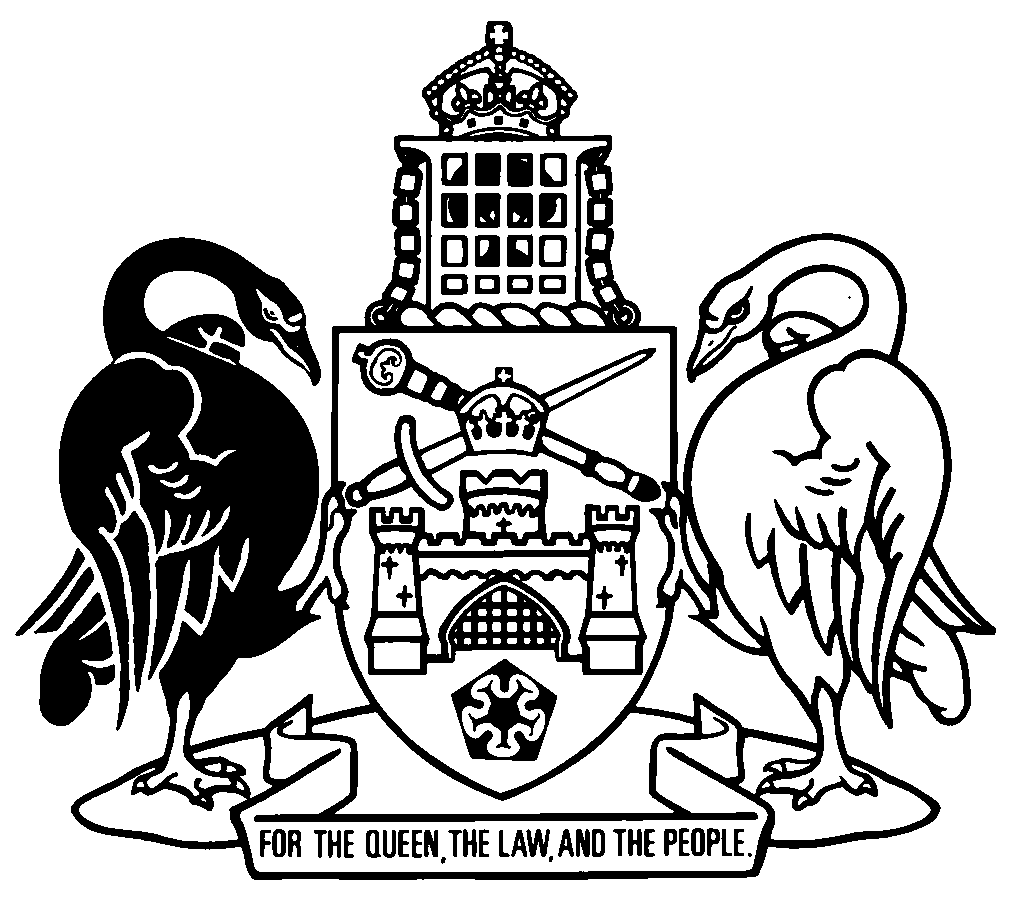 Australian Capital TerritoryUniversity of Canberra RegulationsSL1993-244made under theUniversity of Canberra Act 1989Republication No 1 (RI)Effective:  1 January 1990 – 30 November 1997Republication date of printed version: 31 December 1997
Reissued electronically: 25 February 2021
Regulation not amendedAbout this republicationThe republished lawThis is a republication of the University of Canberra Regulations effective 1 January 1990 to 30 November 1997.Kinds of republicationsThe Parliamentary Counsel’s Office prepares 2 kinds of republications of ACT laws (see the ACT legislation register at www.legislation.act.gov.au):authorised republications to which the Legislation Act 2001 appliesunauthorised republications.The status of this republication appears on the bottom of each page.Australian Capital Territoryuniversity of canberra regulationsReprinted as at 31 December 1997TABLE OF PROVISIONSRegulationCitationCommencementInterpretationTaxationCitation1.  These Regulations may be cited as the University of Canberra Regulations.1Commencement2.  These  Regulations  are taken to have commenced on 1 January 1990.Interpretation3.  In these Regulations, unless the contrary intention appears—“Act” means the University of Canberra Act 1989.Taxation4.  Section 38 of the Act does not apply in relation to taxation under the Payroll Tax Act 1987.NOTES1.	The University of Canberra Regulations (in force under the University of Canberra Act 1989) as shown in this reprint comprise Statutory Rules 1993 No. 244 of the Commonwealth and were notified in the Commonwealth of Australia Gazette on 22 September 1993.The Australian Capital Territory (Self-Government) Act 1988 (No. 106, 1988) of the Commonwealth subsection 34 (2) and Schedule 2 allowed for the conversion of certain Commonwealth laws to Territory enactments.The University of Canberra Act 1989 of the Commonwealth was, in preparation for its conversion, amended by the University of Canberra (Transfer) Act 1997 (No. 74, 1997) with effect on 1 December 1997 and, as so amended became a Territory enactment on that date.  The Regulations in force under the converted Act were also converted with effect on that date.Citation of Laws—The Self-Government (Citation of Laws) Act 1989 (No. 21, 1989) altered the citation of most Ordinances so that after Self-Government day they are to be cited as Acts.  That Act  also  effects  references in ACT laws to Commonwealth Acts.2.	The Legislation (Republication) Act 1996 (No. 51, 1996) authorises the Parliamentary Counsel in preparing a law for republication, to make certain editorial and other formal amendments in accordance with current legislative drafting practice.  Those amendments make no change in the law.  Amendments made pursuant to that Act do not appear in the Table of Amendments but details may be obtained on request from the Parliamentary Counsel’s Office.